СТРУКТУРА ТА ОРГАНИ УПРАВЛІННЯ ЗАКЛАДОМ ОСВІТИ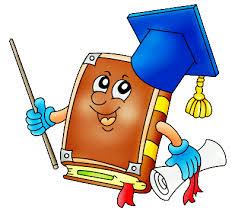 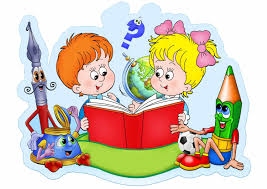 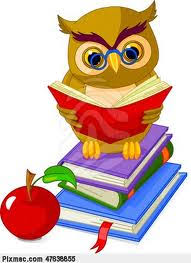 